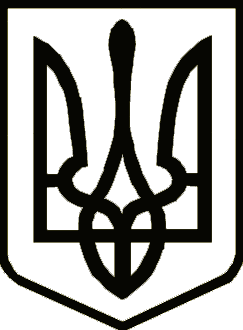 У к р а ї н аБОРОВИКІВСЬКА СІЛЬСЬКА РАДА ЧЕРНІГІВСЬКИЙ  РАЙОНЧЕРНІГІВСЬКА  ОБЛАСТЬ  ПРОЕКТ РІШЕННЯ«Про встановлення місцевих податків і зборів на 2019 рік»	Відповідно до абзаца другого і третього пункту 284.1 статті 284, статтею 266 Податкового кодексу України, керуючись пунктом 24 частини першої статтею 26, частиною 1 статті 59 Закону України «Про місцеве самоврядування в Україні», постановою Кабінету Міністрів України від 24.05.2017 р. № 483 «Про затвердження форм типових рішень про встановлення ставок та пільг із сплати земельного податку та податку на нерухоме майно, відмінне від земельної ділянки», Боровиківська сільська рада ВИРІШИЛА:   1.  Установити на території Боровиківської сільської ради Чернігівського району Чернігівської області:ставки податку на нерухоме майно, відмінне від земельної ділянки, згідно з додатком 1/1;пільги для фізичних та юридичних осіб, надані відповідно до підпункту 266.4.2 пункту 266.4 статті 266 Податкового кодексу України, за переліком згідно з додатком 1/2;ставки земельного податку згідно з додатком № 1/3;пільги для фізичних та юридичних осіб, надані відповідно до пункту 284.1 статті 284 Податкового кодексу України, за переліком згідно з додатком ¼.    2. Рішення дев’ятої сесії сьомого скликання Боровиківської сільської ради від 07.03.2017 року «Про місцеві податки» визнати таким, що втратило чинність.    3. Сільському голові забезпечити оприлюднення цього рішення згідно з чинним законодавством.    4.  Контроль за виконанням цього рішення покласти на постійну комісію з питань бюджету, комунальної власності, соціально-економічного розвитку сіл та земельних питань.    5.   Рішення набирає чинності з 01 січня 2019 року. 	Сільський голова                                                        Ю.М.ДубинаПовідомлення про оприлюднення регуляторного акта  проекту рішення Боровиківської сільської ради«Про встановлення місцевих податків і зборів на 2019 рік» 	Відповідно до вимог Закону України «Про засади державної регуляторної політики у сфері господарської діяльності» та Методики проведення аналізу впливу регуляторного акта, затвердженої постановою Кабінету Міністрів України від 11.03.2004 № 308, зі змінами внесеними постановою Кабінету Міністрів України від 16.12.2015 № 1151, для одержання зауважень та пропозицій від фізичних та юридичних осіб, їх об’єднань,   Боровиківська сільська рада Чернігівського району Чернігівської області повідомляє про оприлюднення проекту рішення Боровиківської сільської ради «Про встановлення місцевих податків і зборів на  2019 рік». Даний проект рішення розроблено  Боровиківською сільською радою з метою зміцнення матеріальної і фінансової бази місцевого самоврядування, а також сприяння соціально-економічному розвитку територіальної громади Боровиківської сільської ради відповідно до пункту 24 частини 1 статті 26 Закону України «Про місцеве самоврядування в Україні».В проекті рішення Боровиківської сільської ради «Про встановлення місцевих податків і зборів на  2019 рік» визначено ставки  земельного податку та податку на нерухоме майно, відмінне від земельної ділянки.	Проект рішення  Боровиківської сільської ради «Про встановлення місцевих податків і зборів на 2019 рік» та аналіз впливу регуляторного акта буде розміщено на сайті Чернігівської районної ради (chern-rayrada.cg.gov.ua).	Зауваження та пропозиції щодо проекту рішення Боровиківської сільської ради  «Про встановлення місцевих податків і зборів на 2019 рік» приймаються виконавчим комітетом Боровиківської сільської ради в письмовій формі протягом місяця з дня його оприлюднення за поштовою адресою: Боровиківська сільська рада, вул. Центральна – 6А, с. Боровики Чернігівського району, Чернігівської області, 15546 та електронною адресою: boroviki_sr@ukr.net.Зауваження та пропозиції подаються із зазначенням прізвища, імені, по батькові та адреси особи, яка їх подає, обґрунтування поданих зауважень чи пропозицій.Телефон для довідок: ( 0462 ) 68-32-85. 30   травня 2018 року                                  Сільський голова						Ю.М.ДубинаАНАЛІЗ РЕГУЛЯТОРНОГО ВПЛИВУ ПРОЕКТУ РІШЕННЯ БОРОВИКІВСЬКОЇ СІЛЬСЬКОЇ РАДИ«Про встановлення місцевих податків і зборів на 2019 рік»Розроблений з метою одержання зауважень та пропозицій відповідно до Податкового кодексу України, Закону України «Про засади державної регуляторної політики у сфері господарської діяльності» від 11.09.2003 року № 1160-IV, Методики проведення аналізу впливу регуляторного акта, затвердженої постановою Кабінету Міністрів України № 308 від 11.03.2004 року.Регуляторний орган: Боровиківська сільська рада, с. Боровики, вулиця Центральна, 6А.Відповідальний за розробку проекту регуляторного акта: виконавчий комітет Боровиківської сільської ради.Контактний телефон 68-32-85.I.ВИЗНАЧЕННЯ ПРОБЛЕМИ	Законом України «Про місцеве самоврядування в Україні» та Податковим кодексом України повноваження щодо встановлення місцевих податків і зборів покладені на органи місцевого самоврядування.	Відповідно до статті 12.3.4 Податкового кодексу рішення про встановлення місцевих податків та зборів офіційно оприлюднюється відповідним органом місцевого самоврядування до 15 липня року, що передує бюджетному періоду, в якому планується застосування встановлюваних місцевих податків та зборів або змін (плановий період). Прийняття рішення з даного питання необхідне для прозорого та ефективного встановлення місцевих податків та зборів, здійснення необхідного контролю за повнотою проведення платежів.	У разі встановлення місцевих податків і зборів, передбачених статтею 10 Податкового кодексу України, рішенням міської ради, такі податки і збори сплачуються платниками у порядку, встановленому Кодексом за мінімальними ставками.	Постановою КМУ від 24 травня 2017 року № 483 «Про затвердження форм типових рішень про встановлення ставок та пільг із сплати земельного податку та податку на нерухоме майно, відмінене від земельної ділянки» визначено типові форми рішень про встановлення ставок та пільг і відповідно виникла необхідність привести рішення міської ради про встановлення ставок земельного податку у відповідність до норм Податкового кодексу.	Рішення про встановлення місцевих податків та зборів є нормативно-правовим актом, який офіційно оприлюднюється до 15 липня року, що передує бюджетному періоду, в якому планується застосування встановлюваних місцевих податків та зборів або змін (плановий період). В іншому разі норми відповідних рішень застосовуються не раніше початку бюджетного періоду, що настає за плановим періодом. У разі, якщо сільська рада не прийняла рішення , що є обов’язковими згідно з нормами Кодексу, такі податки до прийняття рішення справляються виходячи з норм Податкового кодексу із застосуванням їхніх мінімальних ставок, а плата за землю буде справляться із застосуванням ставок, які діяли до 31 грудня року, що передує бюджетному, в якому планується застосування плати за землю.	Запропонованим проектом рішення «Про встановлення місцевих податків і зборів на 2019 рік» ставки податків, запроваджених на території Боровиківської сільської ради у 2018 році для фізичних осіб та суб’єктів господарювання, залишаються без змін. У результаті внесених законодавством змін щодо збільшення розміру мінімальної заробітної плати, встановленої законом на 1 січня звітного (податкового) року, при незмінних ставках податків, надходження по єдиному податку та податку на нерухоме майно, відмінне від земельної ділянки, в 2019 році збільшується. Збільшення плати за землю для земель сільськогосподарського призначення збільшить надходження.	Загалом, прийняття даного регуляторного акта забезпечить збільшення надходжень місцевих податків до сільського бюджету. Основні групи, на які проблема має вплив:  	Відповідно до чинного законодавства повноваження щодо встановлення місцевих податків є винятково компетенцією органів місцевого самоврядування. Застосування регуляторної процедури не має альтернативи, проблема встановлення місцевих податків не може бути розв’язана за допомогою ринкових механізмів.	Для встановлення з 01.01.2019 року місцевих податків, з урахуванням змін у статтях 269-289 Податкового кодексу України, необхідно провести регуляторну процедуру.II.ЦІЛІ ДЕРЖАВНОГО РЕГУЛЮВАННЯ	Проект рішення розроблено з ціллю:Виконання вимог чинного законодавства.Врегулювання правовідносин між Боровиківською сільською радою, фізичними особами та суб’єктами господарювання.Виконання бюджету, наповнення дохідної частини місцевого бюджету та ефективне використання коштів для виконання програм соціально-економічного розвитку громади.Забезпечення прозорості та відкритості надходження та використання коштів бюджету.За умови не встановлення нових ставок земельного податку рішенням сільської ради відповідно до Податкового кодексу України місцеві податки будуть нараховані за минулорічними ставками, що призведе до втрат бюджету. Це суперечить регуляторним принципам.III.ВИЗНАЧЕННЯ ТА ОЦІНКА АЛЬТЕРНАТИВНИХ СПОСОБІВ ДОСЯГНЕННЯ ЦІЛЕЙВизначення альтернативних способівОцінка вибраних альтернативних способів досягнення цілей:Оцінка впливу на сферу інтересів державиОцінка впливу на сферу інтересів громадянIV. ВИБІР НАЙБІЛЬШ ОПТИМАЛЬНОГО АЛЬТЕРНАТИВНОГО СПОСОБУ ДОСЯГНЕННЯ ЦІЛЕЙ	Рейтинг результативності досягнення цілей	Переваги обраної альтернативиV. МЕХАНІЗМИ ТА ЗАХОДИ, ЯКІ ЗАБЕЗПЕЧАТЬ РОЗВ’ЯЗАННЯ ВИЗНАЧЕНОЇ ПРОБЛЕМИ	Запропонований спосіб досягнення цілей є єдиним шляхом вирішення проблеми і грунтується на загальнообов’язковості й виконанні всіма учасниками правовідносин у системі оподаткування норм зазначеного рішення.	Для впровадження цього регуляторного акта Боровиківською сільською радою будуть здійснені наступні організаційні заходи:Розгляд та обговорення проекту рішення «Про встановлення місцевих податків та зборів на 2019 рік» на засіданні сесії Боровиківської сільської ради.Оприлюднення проекту рішення  «Про встановлення місцевих податків та зборів на 2019 рік» з метою отримання зауважень та пропозицій.Прийняття та врахування зауважень (за наявності).Затвердження проекту рішення на сесії Боровиківської сільської ради.VI. ОЦІНКА ВИКОНАННЯ ВИМОГ РЕГУЛЯТОРНОГО АКТА ЗАЛЕЖНО ВІД РЕСУРСІВ, ЯКИМИ РОЗПОРЯДЖАЮТЬСЯ ОРГАНИ ВИКОНАВЧОЇ ВЛАДИ ЧИ ОРГАНИ МІСЦЕВОГО САМОВРЯДУВАННЯ, ФІЗИЧНІ ТА ЮРИДИЧНІ ОСОБИ, ЯКІ ПОВИННІ ПРОВАДЖУВАТИ АБО ВИКОНУВАТИ ЦІ ВИМОГИ	Витрати на виконання вимог регуляторного акта для органів місцевого самоврядування є витратами на заробітну плату відповідних відділів і управлінь виконавчого комітету, які здійснюють облік платників податку та надходжень податку до сільського бюджету, і здійснюються у межах коштів, що передбачені на утримання відповідних органів. Додаткових витрат запровадження регуляторного акта не потребує.VII. ОБГРУНТУВАННЯ ЗАПРОПОНОВАНОГО СТРОКУ ДІЇ РЕГУЛЯТОРНОГО АКТА	На дію цього регуляторного акта негативно можуть вплинути економічна криза та значні темпи інфляції. Збільшення тарифів на енергоносії та продукти харчування при незмінному розмірі мінімальної заробітної плати можуть вплинути на платоспроможність населення та знизити рівень надходження податку. Значні темпи призводять до зниження попиту на користування земельними ділянками та до відмови від користування землею. Ці фактори можуть значно знизити привабливість використання земель для суб’єктів господарювання.	Позитивно на дію цього регуляторного акта може вплинути економічна стабільність в країні та підвищення темпів росту ВВП. Вихід із «тіні» бізнесу сприятиме збільшенню надходжень до бюджетів усіх рівнів.	Строк дії акта – згідно з вимогами чинного законодавства строк дії запропонованого регуляторного акта обмежений. Строк дії регуляторного акта з 01.01.2019 року по 31.12.2019 року із можливістю внесення до нього змін та його відміни у разі зміни чинного законодавства чи в інших необхідних випадках.VIII. ВИЗНАЧЕННЯ ПОКАЗНИКІВ РЕЗУЛЬТАТИВНОСТІ ДІЇ РЕГУЛЯТОРНОГО АКТА	Показником результативності рішення є сума надходжень до сільського бюджету місцевих податків та питома вага надходжень від місцевих  податків у сумі доходів бюджету.	Розмір надходжень до державного та місцевих бюджетів інших рівнів, пов’язаних з прийняттям зазначеного проекту рішення, не зміниться.	Дія регуляторного акта поширюється на суб’єкти господарювання. В результаті прийняття рішення додаткові надходження до сільського бюджету складуть тис. грн.	Проект  рішення оприлюднюється в Інтернеті на веб-сайті Чернігівської районної ради chern-rayrada.cg.gov.ua , на інформаційному стенді Боровиківської сільської ради та розміщується на інформаційному стенді у приміщенні сільської ради.	Виходячи з цілей державного регулювання, визначених у другому розділі АРВ, для відстеження результативності цього регуляторного акта обрано такі прогнозні статистичні показники:IX. ВИЗНАЧЕННЯ ЗАХОДІВ, ЗА ДОПОМОГОЮ ЯКИХ ЗДІЙСНЮВАТИМЕТЬСЯ ВІДСТЕЖЕННЯ РЕЗУЛЬТАТИВНОСТІ ДІЇ РЕГУЛЯТОРНОГО АКТА	Базове відстеження результативності здійснюватиметься до дати набрання чинності цього регуляторного акта. Повторне відстеження результативності планується здійснити через 1 рік після набуття чинності регуляторним актом.	З огляду на показники результативності, визначені в попередньому розділі аналізу регуляторного впливу, відстеження буде проводитися шляхом використання статистичних даних, розміру надходжень від сплати місцевих податків та зборів.	Можливої шкоди від наслідків дії акта не вбачається.Розробник: виконавчий комітет Боровиківської сільської ради.ЕКСПЕРТНИЙ ВИСНОВОКпостійної комісії сільської ради з питань бюджету, комунальної власності, соціально-економічного розвитку сіл та земельних питань до проекту рішення Боровиківської сільської ради «Про встановлення місцевих податків та зборів на 2019 рік» та аналізу його регуляторного впливу	Постійна комісія сільської ради з питань бюджету, комунальної власності, соціально-економічного розвитку сіл та земельних питань на виконання вимог статті 34 Закону України «Про засади державної регуляторної політики у сфері господарської діяльності» розглянула проект рішення Боровиківської сільської ради «Про встановлення місцевих податків та зборів на 2019 рік» з аналізом його регуляторного впливу та встановила наступне:	    Розробник проекту: виконавчий комітет Боровиківської сільської ради.ВИЗНАЧЕННЯ ПРОБЛЕМИ	Податковий кодекс України регулює відносини, що виникають у процесі встановлення та скасування місцевих податків і зборів, визначає їхній вичерпний перелік, порядок адміністрування та платників місцевих податків і зборів.	У зв’язку з уведенням у дію законів України від 24.05.2017 року № 1791 «Про внесення змін до Податкового кодексу України та деяких законодавчих актів України щодо забезпечення збалансованості бюджетних надходжень у 2018 році» та від 24.05.2017 року № 1791 «Про внесення змін до Податкового кодексу України щодо покращення інвестиційного клімату в Україні» та для забезпечення виконання вимог підпунктів 12.3.4 та 12.4.3 пункту 12.4 статті 12 Податкового кодексу України щодо прийняття рішень сільською радою до початку бюджетного періоду та офіційного оприлюднення до 15 липня року, що передує бюджетному періоду, а також для приведення рішення у відповідність до норм чинного законодавства виникла необхідність затвердження нового рішення  про встановлення місцевих податків та зборів. Аналізом регуляторного впливу визначено та проаналізовано проблему, яку пропонується розв’язати шляхом державного регулювання господарських відносин, а також оцінено важливість цієї проблеми, обгрунтовано, чому визначена проблема не може бути розв’язана за допомогою ринкових механізмів і потребує державного регулювання, або визначена проблема не може бути розв’язана за допомогою діючих регуляторних актів, та розглянуто можливість внесення змін до них.ЦІЛІ РЕГУЛЮВАННЯ	Визначено цілі державного регулювання:Забезпечення дотримання вимог Податкового кодексу України.Прийняття регуляторного акта забезпечить зростання фінансового ресурсу сільського бюджету за рахунок збільшення надходжень місцевих податків.Оцінено всі прийняті альтернативні способи досягнення встановлених цілей, у тому числі й ті з них, які не передбачають безпосереднього державного регулювання господарських відносин, аргументовано переваги обраного способу досягнення встановлених цілей. Описано механізми і заходи, які забезпечать розв’язання визначеної проблеми шляхом прийняття запропонованого регуляторного акта та обгрунтовано можливість досягнення встановлених цілей у разі прийняття запропонованого регуляторного акта, доведено, що досягнення запропонованим регуляторним актом установлених цілей є можливим з найменшими втратами для суб’єктів господарювання, громадян та держави, а вигоди, які  виникатимуть внаслідок дії запропонованого регуляторного акта, виправдовують відповідні витрати у випадку, якщо  витрати та/або вигоди не можуть бути кількісно визначені.МОЖЛИВІСТЬ ВПРОВАДЖЕННЯЗапропонований регуляторний акт відповідає вимогам чинного законодавства та принципам державної регуляторної політики, встановлених статтями 4 та 8 Закону України «Про засади державної регуляторної політики в сфері господарської діяльності».У цілому при підготовці проекту регуляторного акта витримана послідовність регуляторної діяльності: проект відповідає цілям державної регуляторної політики, а також його включено до плану діяльності з підготовки проектів регуляторних актів на 2018 рік, проведені роботи з регуляторної процедури:Проект регуляторного акта разом з аналізом регуляторного впливу буде розміщено на офіційному веб-сайті Чернігівської районної ради chern-rayrada.cg.gov.ua та на інформаційному стенді Боровиківської сільської ради .Зауваження та пропозиції до проекту рішення від фізичних та юридичних осіб прийматимуться протягом місяця за вказаною у повідомленні адресою.Прийняття даного регуляторного акта є доцільним.ОЧІКУВАНІ РЕЗУЛЬТАТИ	Визначено очікувані результати прийняття запропонованого регуляторного акта, у тому числі здійснено розрахунок очікуваних витрат та вигод суб’єктів господарювання, громадян та держави внаслідок дії регуляторного акта.	Прийняття запропонованого регуляторного акта забезпечить збільшення надходжень місцевих податків та зборів до сільського бюджету для належного утримання бюджетної сфери, виконання Програми соціально-економічного розвитку.УЗАГАЛЬНЕНИЙ ВИСНОВОК	Постійна комісія сільської ради з питань бюджету, комунальної власності, соціально-економічного розвитку сіл та земельних питань за підсумками розгляду вважає, що проект регуляторного акта – рішення сесії сільської ради «Про встановлення місцевих податків та зборів на 2019 рік» та аналіз його регуляторного впливу відповідає усім принципам державної регуляторної політики, встановленим вимогам статей 4 та 8 Закону України «Про засади державної регуляторної політики у сфері господарської діяльності», а саме: доцільність, адекватність, ефективність, збалансованість, передбачуваність, прозорість та врахування громадської думки може бути затверджений на сесії сільської ради після проведення процедури обговорення. 								Сільський голова Ю.М.Дубина                          Додаток 1/1                                                                        Ставки податку на нерухоме майно,                                                                          відмінне від земельної ділянкиРозділ 1. Встановлення ставок податку на нерухоме майно, відмінне від земельної ділянки. 1.1.   Платниками податку є фізичні та юридичні особи, в тому числі нерезиденти, які є власниками об’єктів житлової та/або нежитлової нерухомості на території Боровиківської  сільської ради. 1.2   Визначення платників податку в разі перебування об’єктів житлової та/або нежитлової нерухомості у спільній частковій або спільній сумісній власності кількох осіб:а) якщо об’єкт житлової та/або нежитлової нерухомості перебуває у спільній частковій власності кількох осіб, платником податку є кожна з цих осіб за належну їй частку;б) якщо об’єкт житлової та/або нежитлової нерухомості перебуває у спільній сумісній власності кількох осіб, але не поділений в натурі, платником податку є одна з таких осіб-власників, визначена за їх згодою, якщо інше не встановлено судом;в) якщо об’єкт житлової та/або нежитлової нерухомості перебуває у спільній сумісній власності кількох осіб і поділений між ними в натурі, платником податку є кожна з цих осіб за належну їй частку. 1.3.    Об’єктом оподаткування є об’єкт житлової та нежитлової нерухомості, в тому числі його частка. 1.4.   Не є об’єктом оподаткування:а) об’єкти житлової та нежитлової нерухомості, які перебувають у власності органів державної влади, органів місцевого самоврядування, а також організацій, створених ними в установленому порядку, що повністю утримуються за рахунок відповідного державного чи місцевого бюджету і є неприбутковими (їх спільній власності);б) об’єкти житлової та нежитлової нерухомості, які розташовані в зонах відчуження та безумовного (обов’язкового) відселення, визначені законом, в тому числі їх частки;в) будівлі дитячих будинків сімейного типу;г) гуртожитки;ґ) житлова нерухомість непридатна для проживання, в тому числі у зв’язку з аварійним станом, визнана такою згідно з рішенням  сільської ради;д) об’єкти житлової нерухомості, в тому числі їх частки, що належать дітям-сиротам, дітям, позбавленим батьківського піклування, та особам з їх числа, визнаним такими відповідно до закону, дітям-інвалідам, які виховуються одинокими матерями (батьками), але не більше одного такого об’єкта на дитину;е) об’єкти нежитлової нерухомості, які використовуються суб’єктами господарювання малого та середнього бізнесу, що провадять свою діяльність в тимчасових спорудах комерційного призначення та на ринках;є) будівлі промисловості, зокрема виробничі корпуси, цехи, складські приміщення промислових підприємств;ж) будівлі, споруди сільськогосподарських товаровиробників, призначені для використання безпосередньо у сільськогосподарській діяльності;з) об’єкти житлової та нежитлової нерухомості, які перебувають у власності громадських організацій інвалідів та їх підприємств. 1.5.   Базою оподаткування є загальна площа об’єкта житлової та нежитлової нерухомості, в тому числі його часток.1.6.   База оподаткування об’єктів житлової та нежитлової нерухомості, в тому числі їх часток, які перебувають у власності фізичних осіб, обчислюється контролюючим органом на підставі даних Державного реєстру речових прав на нерухоме майно, що безоплатно надаються органами державної реєстрації прав на нерухоме майно та/або на підставі оригіналів відповідних документів платника податків, зокрема документів на право власності.1.7.   База оподаткування об’єктів житлової та нежитлової нерухомості, в тому числі їх часток, що перебувають у власності юридичних осіб, обчислюється такими особами самостійно виходячи із загальної площі кожного окремого об’єкта оподаткування на підставі документів, що підтверджують право власності на такий об’єкт.1.8.    База оподаткування об’єкта/об’єктів житлової нерухомості, в тому числі їх часток, що перебувають у власності фізичної особи – платника податку, зменшується:а) для квартири/квартир/ незалежно від їх кількості – на 60 кв. метрів;б) для житлового будинку/будинків незалежно від їх кількості – на 120 кв. метрів;в) для різних типів об’єктів житлової нерухомості, в тому числі їх часток (у разі одночасного перебування у власності платника податку квартири/квартир та житлового будинку/будинків, у тому числі їх часток), – на 180 кв. метрів.Таке зменшення надається один раз за кожний базовий податковий (звітний) період (рік).1.8.1. Боровиківська сільська рада встановлює пільги з податку, що сплачується на території села, з об’єктів житлової нерухомості, що перебувають у власності фізичних осіб малозабезпечених категорій громадян, виходячи з їх майнового стану та рівня доходів відповідно до  Закону України “Про державну соціальну допомогу малозабезпеченим сім’ям», виключно за умови надання відповідних довідок, виданих уповноваженими установами.1.8.2. Боровиківська  сільська рада встановлює пільги з податку, що сплачується на території села, з об’єктів нежитлової нерухомості: для  фізичних осіб  на господарські (присадибні) будівлі –допоміжні (нежитлові) приміщення, до яких належать сараї, хліви, гаражі, літні кухні, майстерні, вбиральні, погреби, навіси, котельні, бойлерні, трансформаторні підстанції та інші  будівлі, які   приналежні до   об»єкта  житлової  нерухомості,  крім   будівель, які  використовуються  з  комерційною метою та для  здійснення   підприємницької  діяльності; -     що перебувають у власності релігійних організацій України, статути яких зареєстровані у встановленому законом порядку; - для установ та підприємств комунальної форми власності територіальної громади сільської ради, засновником яких є  Боровиківська сільська рада.1.8.3. Пільги з податку, що сплачується на відповідній території з об’єктів житлової нерухомості, для фізичних осіб не надаються на:-   об’єкт/об’єкти/ оподаткування, якщо площа такого/таких/ об’єкта/об’єктів/ перевищує п’ятикратний розмір неоподатковуваної площі, затвердженої цим рішенням;-   об’єкти оподаткування, що використовуються їх власниками з метою одержання доходів (здаються в оренду, лізинг, позичку, використовуються у підприємницькій діяльності). 1.9.  Ставки податкуДля житлової нерухомості:1.9.1.  Встановити, що для об’єкта/об’єктів/ житлової нерухомості, в тому числі їх часток, що перебувають у власності фізичної особи – платника податку, ставки податку на нерухомість становлять:а) для квартири/квартир/ незалежно від їх кількості – 0.1% мінімальної заробітної плати, встановленої законом на 1 січня звітного (податкового) року за  бази оподаткування;б)для житлового будинку/будинків незалежно від їх кількості – 0,1% мінімальної заробітної плати, встановленої законом на 1 січня звітного (податкового) року за  бази оподаткування;в) для різних типів об’єктів житлової нерухомості, в тому числі їх часток (у разі одночасного перебування у власності платника податку квартири/квартир та житлового будинку/будинків, у тому числі їх часток) – 0,1% мінімальної заробітної плати, встановленої законом на 1 січня звітного (податкового) року за  бази оподаткування1.9.2.   Ставки податку для об’єктів житлової  нерухомості, що перебувають у власності  юридичних осіб, встановлюються  у розмірі 0,5% мінімальної заробітної плати, встановленої законом на 1 січня звітного (податкового) року, за  бази оподаткування.Для нежитлової нерухомості:1.9.3.  Ставки податку для об’єктів  нежитлової нерухомості, що перебувають у власності фізичних осіб, встановлюються у відсотках від мінімальної заробітної плати, встановленої законом на 1 січня звітного (податкового) року за 1 кв. метр:а) будівлі офісні –   0,5%;б) будівлі торговельні – 0,5%;в) будівлі промислові та склади  - 0,5%;є) інші будівлі – 0,5%. 1.9.4.  Ставки податку для об’єктів  нежитлової нерухомості, що перебувають у власності юридичних осіб, встановлюються у відсотках від мінімальної заробітної плати, встановленої законом на 1 січня звітного (податкового) року за 1 кв. метр:а) будівлі офісні –   0,5%;б) будівлі торговельні – 0,5%;в) гаражі – 0,5%;д) склади , інші будівлі – 0,5 %. 1.9.5. Пільгові категорії платників, передбачені підпунктами 1.8.1, 1.8.2. пункту 1.8 звільняються від сплати податку для об’єктів житлової та/або  нежитлової нерухомості, що перебувають у власності фізичних та юридичних осіб.1.10. Базовий податковий (звітний) період дорівнює календарному року.1.11. Обчислення суми податку з об’єкта/об’єктів житлової та нежитлової нерухомості, які перебувають у власності фізичних осіб, здійснюється контролюючим органом за місцем податкової адреси (місцем реєстрації) власника такої нерухомості.Податкове/податкові повідомлення-рішення про сплату суми/сум податку, обчисленого згідно з підпунктом 266.7.1пункту 266.7 Податового кодексу України, та відповідні платіжні реквізити, Боровиківської сільської ради за місцезнаходженням кожного з об’єктів житлової та/або нежитлової нерухомості, надсилаються (вручаються) платнику податку контролюючим органом за місцем його податкової адреси (місцем реєстрації) до 1 липня року, що настає за базовим податковим (звітним) періодом (роком).Щодо новоствореного (нововведеного) об’єкта житлової та/або нежитлової нерухомості податок сплачується фізичною особою-платником починаючи з місяця, в якому виникло право власності на такий об’єкт.Контролюючі органи за місцем проживання (реєстрації) платників податку в десятиденний строк інформують відповідні контролюючі органи за місцезнаходженням об’єктів житлової та/або нежитлової нерухомості про надіслані (вручені) платнику податку податкові повідомлення-рішення про сплату податку у порядку, встановленому центральним органом виконавчої влади, що забезпечує формування та реалізує державну податкову і митну політику.1.12. Платники податку – юридичні особи самостійно обчислюють суму податку станом на 1 січня звітного року і до 20 лютого цього ж року подають контролюючому органу за місцезнаходженням об’єкта/об’єктів/ оподаткування декларацію за формою, встановленою у порядку, передбаченому статтею 46 Податкового Кодексу, з розбивкою річної суми рівними частками поквартально.Щодо новоствореного (нововведеного) об’єкта житлової та/або нежитлової нерухомості декларація юридичною особою – платником подається протягом 30 календарних днів з дня виникнення права власності на такий об’єкт, а податок сплачується починаючи з місяця, в якому виникло право власності на такий об’єкт.1.13. У разі переходу права власності на об’єкт оподаткування від одного власника до іншого протягом календарного року податок обчислюється для попереднього власника за період з
1 січня цього року до початку того місяця, в якому він втратив
право власності на зазначений об’єкт оподаткування, а для нового власника – починаючи з місяця, в якому виникло право власності.Контролюючий орган надсилає податкове повідомлення-рішення новому власнику після отримання інформації про перехід права власності.1.14. Податок сплачується за місцем розташування об’єкта оподаткування і зараховується до сільського бюджету згідно з положеннями Бюджетного кодексу України.1.15. Податкове зобов’язання за звітний рік з податку сплачується:а) фізичними особами – протягом 60 днів з дня вручення податкового повідомлення-рішення;б) юридичними особами – авансовими внесками щокварталу до 30 числа місяця, що наступає за звітним кварталом, які відображаються в річній податковій декларації. Розділ 2. Плата за землю 2.1. Платниками податку є власники земельних ділянок та землекористувачі у межах  Боровиківська  сільської ради.2.1.1. Боровиківська  сільська рада встановлює ставки плати за землю та пільги щодо земельного податку, що сплачується на території села.До 25 грудня року, що передує звітному, рішення сільської ради щодо ставок земельного податку та наданих пільг зі сплати земельного податку юридичним та/або фізичним особам подаються відповідному контролюючому органу за місцезнаходженням земельної ділянки.Нові зміни щодо зазначеної інформації надаються до 1 числа першого місяця кварталу, що настає за звітним кварталом, у якому відбулися зазначені зміни.Якщо право на пільгу у платника виникає протягом року, то він звільняється від сплати податку починаючи з місяця, що настає за місяцем, у якому виникло це право. У разі втрати права на пільгу протягом року податок сплачується починаючи з місяця, що настає за місяцем, у якому втрачено це право.2.1.2. Якщо платники податку, які користуються пільгами з цього податку, надають в оренду земельні ділянки, окремі будівлі, споруди або їх частини, податок за такі земельні ділянки та земельні ділянки під такими будівлями (їх частинами) сплачується на загальних підставах з урахуванням прибудинкової території.Ця норма не поширюється на бюджетні установи лише у разі надання ними будівель, споруд (їх частин) в тимчасове користування (оренду) іншим бюджетним установам, дошкільним, загальноосвітнім навчальним закладам незалежно від форм власності і джерел фінансування.2.2. Об’єктами оподаткування є земельні ділянки, які перебувають у власності або користуванні.2.3.   Базою оподаткування є нормативна грошова оцінка земельних ділянок сіл Боровики,Будище,Василева Гута,Ворохівка,Лісне,Ліски,Хатилова Гута затверджена рішенням сільської ради у 2013 році,  з урахуванням коефіцієнта індексації (для житлової забудови 1.249, для ріллі- 3.997, 1.756)2.4. Ставки земельного податку2.4.1. Ставка податку за земельні ділянки, нормативну грошову оцінку яких проведено, встановлюється у розмірі 0.03 відсотка від їх нормативної грошової оцінки, а для сільськогосподарських угідь    0,1  відсотка  від  їх нормативно грошової оцінки.2.4.2. Ставка податку встановлюється у розмірі 10 відсотків від їх нормативної грошової оцінки за земельні ділянки, які перебувають у постійному користуванні суб’єктів господарювання (крім державної та комунальної форми власності).                   Додаток 1/2                                                                    Пільги для фізичних та юридичних осіб,                                                                      надані відповідно до підпункту 266.4.2                                                                      пункту 266.4 статті 266 Податкового                                                                      кодексу УкраїниПільги на земельний податок1. Від сплати земельного податку звільняються наступні категорії фізичних осіб:- інваліди першої і другої групи;- фізичні особи, які виховують трьох і більше дітей віком до 18 років;- пенсіонери (за віком);- ветерани війни та особи, на яких поширюється дія Закону України “Про статус ветеранів війни, гарантії їх соціального захисту”;- учасники Антитерористичної операції;- фізичні особи, визнані законом особами, які постраждали внаслідок Чорнобильської катастрофи.Звільнення від сплати податку за земельні ділянки, передбачене для вказаних категорій фізичних осіб, поширюється на одну земельну ділянку за кожним видом використання у межах граничних норм:- для ведення особистого селянського господарства - у розмірі не більш як ;- для будівництва та обслуговування житлового будинку, господарських будівель і споруд (присадибна ділянка) – не більш як 0,25 гектара;- для індивідуального дачного будівництва – не більш як 0,10 гектара;- для будівництва індивідуальних гаражів – не більш як 0,01 гектара;- для ведення садівництва – не більш як 0,12 гектара.Від сплати податку звільняються на період дії  єдиного податку четвертої групи власники земельних ділянок та землекористувачі за умови передачі земельних ділянок  в оренду платнику єдиного податку четвертої групи.2.  Від сплати земельного податку звільняються наступні категорії юридичних осіб:-  неприбуткові бюджетні заклади,  установи, організації;- підприємства, установи комунальної форми власності;- санаторно-курортні та оздоровчі заклади громадських організацій інвалідів, реабілітаційні установи громадських організацій інвалідів;- громадські організації інвалідів України, підприємства та організації, які засновані громадськими організаціями інвалідів та спілками громадських організацій інвалідів і є їх повною власністю, де протягом попереднього календарного місяця кількість інвалідів, які мають там основне місце роботи, становить не менш як 50 відсотків середньооблікової чисельності штатних працівників облікового складу за умови, що фонд оплати праці таких інвалідів становить протягом звітного періоду не менш як 25 відсотків суми загальних витрат на оплату праці.Зазначені підприємства та організації громадських організацій інвалідів мають право застосовувати цю пільгу за наявності дозволу на право користування такою пільгою, який надається уповноваженим органом відповідно до Закону України “Про основи соціальної захищеності інвалідів в Україні”.У разі порушення вимог цієї норми зазначені громадські організації інвалідів, їх підприємства та організації зобов’язані сплатити суми податку за відповідний період, проіндексовані з урахуванням інфляції, а також штрафні санкції згідно із законодавством.3. Не сплачується земельний податок за:- землі дорожнього господарства автомобільних доріг загального користування - землі під проїзною частиною, узбіччям, земляним полотном, декоративним озелененням, резервами, кюветами, мостами, штучними спорудами, тунелями, транспортними розв’язками, водопропускними спорудами, підпірними стінками, шумовими екранами, очисними спорудами і розташованими в межах смуг відведення іншими дорожніми спорудами та обладнанням, а також землі, що знаходяться за межами смуг відведення, якщо на них розміщені споруди, що забезпечують функціонування автомобільних доріг, а саме:а) паралельні об’їзні дороги, поромні переправи, снігозахисні споруди і насадження, протилавинні та протисельові споруди, вловлюючі з’їзди, захисні насадження, шумові екрани, очисні споруди;б) майданчики для стоянки транспорту і відпочинку, склади, гаражі, резервуари для зберігання паливно-мастильних матеріалів, комплекси для зважування великогабаритного транспорту, виробничі бази, штучні та інші споруди, що перебувають у державній власності, власності державних підприємств або власності господарських товариств, у статутному капіталі яких 100 відсотків акцій (часток, паїв) належить державі;- земельні ділянки кладовищ;- земельні ділянки, надані для будівництва і обслуговування культових та інших будівель, необхідних для забезпечення діяльності релігійних організацій України, статути (положення) яких зареєстровано у встановленому законом порядку.4.  Базовим податковим (звітним) періодом для плати за землю є календарний рік.Базовий податковий (звітний) рік починається 1 січня і закінчується 31 грудня того ж року (для новостворених підприємств та організацій, а також у зв’язку із набуттям права власності та/або користування на нові земельні ділянки може бути меншим 12 місяців).Власники землі та землекористувачі сплачують плату за землю з дня виникнення права власності або права користування земельною ділянкою.У разі припинення права власності або права користування земельною ділянкою плата за землю сплачується за фактичний період перебування землі у власності або користуванні у поточному році.5. Облік фізичних осіб – платників податку і нарахування відповідних сум проводяться щороку до 1 травня.Податкове зобов’язання щодо плати за землю, визначене у податковій деклараціїна поточний рік, сплачується рівними частками власниками та землекористувачами земельних ділянок за місцезнаходженням земельної ділянки за податковий період, який дорівнює календарному місяцю, щомісяця протягом 30 календарних днів, що настають за останнім календарним днем податкового (звітного) місяця.Податкове зобов’язання з плати за землю, визначене у  податковій декларації, у тому числі за нововідведені земельні ділянки, сплачується власниками та землекористувачами земельних ділянок за місцезнаходженням земельної ділянки за податковий період, який дорівнює календарному місяцю, щомісяця протягом 30 календарних днів, що настають за останнім календарним днем податкового (звітного) місяця.Податок фізичними особами сплачується протягом 60 днів з дня вручення податкового повідомлення-рішення.При переході права власності на будівлю, споруду (їх частину) податок за земельні ділянки, на яких розташовані такі будівлі, споруди (їх частини), з урахуванням прибудинкової території сплачується на загальних підставах з дати державної реєстрації права власності на таку земельну ділянку.У разі надання в оренду земельних ділянок, окремих будівель (споруд) або їх частин власниками та землекористувачами, податок за площі, що надаються в оренду, обчислюється з дати укладення договору оренди земельної ділянки або з дати укладення договору оренди будівель (їх частин).Власник нежилого приміщення (його частини) у багатоквартирному жилому будинку сплачує до бюджету податок за площі під такими приміщеннями (їх частинами) з урахуванням пропорційної частки прибудинкової території з дати державної реєстрації права власності на нерухоме майно.Орендна плата1.   Підставою для нарахування орендної плати за земельну ділянку є договір оренди такої земельної ділянки, оформлений та зареєстрований відповідно до законодавства.2.   Платником орендної плати є орендар земельної ділянки.3.   Об’єктом оподаткування є земельна ділянка, надана в оренду.4. Розмір та умови внесення орендної плати встановлюються у договорі оренди між орендодавцем (власником) і орендарем.5. Розмір орендної плати встановлюється у договорі оренди на підставі затверджених сільською радою річних ставок орендної плати за землю на території сільської ради (у відсотках від нормативної грошової оцінки земельної ділянки), але річна сума платежу:- не може бути меншою 3 відсотків нормативної грошової оцінки;- не може перевищувати 12 відсотків нормативної грошової оцінки6. Плата за суборенду земельних ділянок не може перевищувати орендної плати.Для визначення розміру податку та орендної плати використовується нормативна грошова оцінка земельних ділянок.                                                              Додаток 1/3                                                                                          Ставки земельного податкуПлатники земельного податку 1. Платниками податку є: 1.1. власники земельних ділянок, земельних часток (паїв); 1.2. землекористувачі.Об'єкти оподаткування земельним податком 1. Об'єктами оподаткування є: 1.1. земельні ділянки, які перебувають у власності або користуванні; 1.2. земельні частки (паї), які перебувають у власності.База оподаткування земельним податком 1. Базою оподаткування є: 1.1.  нормативна грошова оцінка земельних ділянок з урахуванням коефіцієнта індексації, визначеного відповідно до порядку, встановленого цим розділом; 1.2.  площа земельних ділянок, нормативну грошову оцінку яких не проведено. Ставки земельного податку1. Ставки податку за земельні ділянки сільськогосподарських угідь (незалежно від місцезнаходження) Ставки податку за один гектар сільськогосподарських угідь встановлюються у відсотках від їх нормативної грошової оцінки у таких розмірах: 1.1. для ріллі, сіножатей та пасовищ - 0,5; 1.2. для багаторічних насаджень - 0,5. 2. За сільськогосподарські угіддя, що надані в установленому порядку і використовуються за цільовим призначенням, у тому числі військовими сільськогосподарськими підприємствами, незалежно від того, до якої категорії земель вони віднесені, податок справляється за ставками, визначеними пунктом 1 цієї3. Ставка податку за земельні ділянки, нормативну грошову оцінку яких проведено (незалежно від місцезнаходження) 3.1. Ставка податку за земельні ділянки, нормативну грошову оцінку яких проведено, встановлюється у розмірі 1 відсотка від їх нормативної грошової оцінки, за винятком земельних ділянок, зазначених у пункті 1. 4.  Ставки податку за земельні ділянки, розташовані в межах населених пунктів, нормативну грошову оцінку яких не проведено 5.   Податок за земельні ділянки (у межах населених пунктів), що відносяться до земель залізничного транспорту (крім земельних ділянок, на яких знаходяться окремо розташовані культурно-побутові будівлі та інші споруди і які оподатковуються на загальних підставах), надані гірничодобувним підприємствам для видобування корисних копалин та розробки родовищ корисних копалин, а також за водойми, надані для виробництва рибної продукції, та земельні ділянки, на яких розташовані аеродроми, справляється у розмірі 25 відсотків податку, обчисленого відповідно до пункту 3 і 4.6. Податок за земельні ділянки (в межах та за межами населених пунктів), надані для розміщення об'єктів енергетики, які виробляють електричну енергію з відновлюваних джерел енергії, справляється у розмірі 25 відсотків податку, обчисленого відповідно до пунктів 3, 4, 8, 9 і 10. 7. Ставки податку за земельні ділянки несільськогосподарських угідь та садівницьких товариств, розташовані за межами населених пунктів, нормативну грошову оцінку яких не проведено7.1. Ставка податку за один гектар несільськогосподарських угідь, зайнятих господарськими будівлями (спорудами), встановлюється у розмірі 5 відсотків від нормативної грошової оцінки одиниці площі ріллі по області. 7.2. Ставка податку за земельні ділянки, надані садівницьким товариствам, у тому числі зайняті садовими та/або дачними будинками фізичних осіб, встановлюється у розмірі 5 відсотків від нормативної грошової оцінки одиниці площі ріллі по області. 8. Ставки податку за земельні ділянки, надані підприємствам промисловості, транспорту, зв'язку, енергетики, оборони, розташовані за межами населених пунктів нормативну грошову оцінку яких не проведено встановлюється у розмірі 10 відсотків.8.1. Ставка податку за земельні ділянки, надані підприємствам промисловості, транспорту (крім земель залізничного транспорту за винятком земельних ділянок залізничного транспорту, на яких знаходяться окремо розташовані культурно-побутові будівлі та інші споруди), зв'язку, енергетики, а також підприємствам і організаціям, що здійснюють експлуатацію ліній електропередач (крім сільськогосподарських угідь та земель лісогосподарського призначення), встановлюється у розмірі 5 відсотків від нормативної грошової оцінки одиниці площі ріллі по області. 8.2. Ставка податку за земельні ділянки, що відносяться до земель залізничного транспорту (крім земельних ділянок, на яких знаходяться окремо розташовані культурно-побутові будівлі та інші споруди і які оподатковуються на загальних підставах), надані військовим формуванням, утвореним відповідно до законів України, які не утримуються за рахунок державного або місцевих бюджетів, підрозділам Збройних Сил України, які здійснюють господарську діяльність, а також за земельні ділянки, на яких розташовані аеродроми, встановлюється у розмірі 0,02 відсотка від нормативної грошової оцінки одиниці площі ріллі по області.9. Ставка податку за земельні ділянки, передані у власність або надані в користування на землях природоохоронного, оздоровчого, рекреаційного та історико-культурного призначення (крім сільськогосподарських угідь та лісових земель), нормативну грошову оцінку яких не проведено, встановлюється у розмірі 5 відсотків від нормативної грошової оцінки одиниці площі ріллі  по області. 10. Ставки податку за земельні ділянки на землях водного фонду та лісогосподарського призначення, розташовані за межами населених пунктів, нормативну грошову оцінку яких не проведено 10.1. Ставка податку за земельні ділянки на землях водного фонду встановлюється у розмірі 0,3 відсотка від нормативної грошової оцінки одиниці площі ріллі по області. 10.2. Ставка податку за земельні ділянки на землях водного фонду, а також за земельні ділянки лісогосподарського призначення, які зайняті виробничими, культурно-побутовими, господарськими та іншими будівлями і спорудами, встановлюється у розмірі 5 відсотків від нормативної грошової оцінки одиниці площі ріллі по області.                    Додаток 1/4                                                                    Пільги для фізичних та юридичних осіб,                                                                      надані відповідно до пункту 284.1 статті                                                                                  284 Податкового кодексу УкраїниВід сплати податку звільняються: 1. Заповідники, у тому числі історико-культурні, національні природні парки, заказники (крім мисливських), парки державної та комунальної власності, регіональні ландшафтні парки, ботанічні сади, дендрологічні і зоологічні парки, пам'ятки природи, заповідні урочища та парки-пам'ятки садово-паркового мистецтва; 2. Дослідні господарства науково-дослідних установ і навчальних закладів сільськогосподарського профілю та професійно-технічних училищ; 3. Органи державної влади та органи місцевого самоврядування, органи прокуратури, заклади, установи та організації, спеціалізовані санаторії України для реабілітації, лікування та оздоровлення хворих, військові формування, утворені відповідно до законів України, Збройні Сили України та Державна прикордонна служба України, які повністю утримуються за рахунок коштів державного або місцевих бюджетів; 4. Дитячі санаторно-курортні та оздоровчі заклади України незалежно від їх підпорядкованості, у тому числі дитячі санаторно-курортні та оздоровчі заклади України, які знаходяться на балансі підприємств, установ та організацій; 5. Релігійні організації України, статути (положення) яких зареєстровано у встановленому законом порядку, за земельні ділянки, надані для будівництва і обслуговування культових та інших будівель, необхідних для забезпечення їх діяльності, а також благодійні організації, створені відповідно до закону, діяльність яких не передбачає одержання прибутків; 6. Санаторно-курортні та оздоровчі заклади громадських організацій інвалідів, реабілітаційні установи громадських організацій інвалідів; 7. Громадські організації інвалідів України, підприємства та організації, які засновані громадськими організаціями інвалідів та спілками громадських організацій інвалідів і є їх повною власністю, де протягом попереднього календарного місяця кількість інвалідів, які мають там основне місце роботи, становить не менш як 50 відсотків середньооблікової чисельності штатних працівників облікового складу за умови, що фонд оплати праці таких інвалідів становить протягом звітного періоду не менш як 25 відсотків суми загальних витрат на оплату праці. Зазначені підприємства та організації громадських організацій інвалідів мають право застосовувати цю пільгу за наявності дозволу на право користування такою пільгою, який надається уповноваженим органом відповідно до Закону України "Про основи соціальної захищеності інвалідів в Україні". У разі порушення вимог цієї норми зазначені громадські організації інвалідів, їх підприємства та організації зобов'язані сплатити суми податку за відповідний період, проіндексовані з урахуванням інфляції, а також штрафні санкції згідно із законодавством; 8. Дошкільні та загальноосвітні навчальні заклади незалежно від форм власності і джерел фінансування, заклади культури, науки, освіти, охорони здоров'я, соціального захисту, фізичної культури та спорту, які повністю утримуються за рахунок коштів державного або місцевих бюджетів; 9.  Підприємства, установи, організації, громадські організації фізкультурно-спортивної спрямованості, у тому числі аероклуби та авіаційно-спортивні клуби Товариства сприяння обороні України, - за земельні ділянки, на яких розміщені спортивні споруди, що використовуються для проведення всеукраїнських, міжнародних змагань та навчально-тренувального процесу збірних команд України з видів спорту та підготовки спортивного резерву, бази олімпійської та паралімпійської підготовки, перелік яких затверджується Кабінетом Міністрів України; 10.  Платник фіксованого сільськогосподарського податку за земельні ділянки, які використовуються для ведення сільськогосподарського товаровиробництва;11. Новостворені фермерські господарства протягом трьох років, а в трудонедостатніх населених пунктах - протягом п'яти років з часу передачі їм земельної ділянки у власність. Земельні ділянки, які не підлягають оподаткуванню Не сплачується податок за: 1. Сільськогосподарські угіддя зон радіоактивно забруднених територій, визначених відповідно до закону такими, що зазнали радіоактивного забруднення внаслідок Чорнобильської катастрофи (зон відчуження, безумовного (обов'язкового) відселення, гарантованого добровільного відселення і посиленого радіоекологічного контролю), і хімічно забруднених сільськогосподарських угідь, на які запроваджено обмеження щодо ведення сільського господарства; 2. Землі сільськогосподарських угідь, що перебувають у тимчасовій консервації або у стадії сільськогосподарського освоєння; 3.  Земельні ділянки державних сортовипробувальних станцій і сортодільниць, які використовуються для випробування сортів сільськогосподарських культур; 4. Землі дорожнього господарства автомобільних доріг загального користування - землі під проїзною частиною, узбіччям, земляним полотном, декоративним озелененням, резервами, кюветами, мостами, штучними спорудами, тунелями, транспортними розв'язками, водопропускними спорудами, підпірними стінками, шумовими екранами, очисними спорудами і розташованими в межах смуг відведення іншими дорожніми спорудами та обладнанням, а також землі, що знаходяться за межами смуг відведення, якщо на них розміщені споруди, що забезпечують функціонування автомобільних доріг, а саме: а) паралельні об'їзні дороги, поромні переправи, снігозахисні споруди і насадження, протилавинні та протисельові споруди, вловлюючі з'їзди, захисні насадження, шумові екрани, очисні споруди; б) майданчики для стоянки транспорту і відпочинку, склади, гаражі, резервуари для зберігання паливно-мастильних матеріалів, комплекси для зважування великогабаритного транспорту, виробничі бази, штучні та інші споруди, що перебувають у державній власності, власності державних підприємств або власності господарських товариств, у статутному капіталі яких 100 відсотків акцій (часток, паїв) належить державі; 5.  Земельні ділянки сільськогосподарських підприємств усіх форм власності та фермерських (селянських) господарств, зайняті молодими садами, ягідниками та виноградниками до вступу їх у пору плодоношення, а також гібридними насадженнями, генофондовими колекціями та розсадниками багаторічних плодових насаджень; 6. Земельні ділянки кладовищ, крематоріїв та колумбаріїв; 7. Земельні ділянки, на яких розташовані дипломатичні представництва, які відповідно до міжнародних договорів (угод), згода на обов'язковість яких надана Верховною Радою України, користуються приміщеннями та прилеглими до них земельними ділянками на безоплатній основі.ГрупиТакНіГромадяниВідсутність коштів сільського бюджету не дозволяє виконувати бюджетні програми в повному обсязіДержаваНедотримання соціальних стандартів, неможливість забезпечити якісний рівень життя призведе до підвищення рівня соціальної напруги, виникнення політичної та соціальної нестабільності в суспільствіСуб’єкти господарювання,Сплата податку в розмірах, установлених сільською радоюу тому числі суб’єкти малого підприємництва Вид альтернативиОпис альтернативиЗалишення існуючої на даний момент ситуації без змінПо закінченні 2018 року рішення про місцеві податки на території Боровиківської сільської ради на 2017 рік має бути скасовано як таке, що не пройшло регуляторну процедуру і не поширюється на подальші періоди. Платники плати за землю залишаться без нормативного акта.Прийняття регуляторного акта, положення якого повністю узгоджуються з Податковим кодексом УкраїниЗабезпечує досягнення цілей державного регулювання. Враховує пропозиції фізичних та юридичних осіб, які брали участь в обговоренні проекту рішення. Збільшення привабливості та ефективного використання земельних ділянок, які знаходяться у власності та користуванні фізичних осіб та суб’єктів господарювання. Належне фінансування програм соціально-економічного розвитку громади. Вид альтернативиВигодиВитратиАльтернатива № 1: залишити існуючу на даний момент ситуацію без змінМожливо, покращиться інвестиційна привабливість території через мінімальні ставки податківНевиконання вимог чинного законодавства. Втрати бюджету через застосування мінімальних ставок податків, як це передбачено підпунктом 12.3.5 пункту 12.3 статті 12 Податкового кодексу, що суттєво погіршить надходження до сільського бюджету Альтернатива № 2: прийняти регуляторний акт, положення якого повністю відповідають вимогам законодавстваЗбільшення надходжень до бюджету сільської ради. Підвищення рівня довіри до місцевої влади за причини встановлення доцільних та обгрунтованих розмірів ставок місцевих податків з урахуванням рівня платоспроможності суб’єктів господарювання. Забезпечує досягнення цілей державного регулювання. Дозволить наповнювати сільський бюджет власними надходженнями.Зменшення надходжень через надання пільг. Існування ризику переходу діяльності суб’єктів господарювання в «тінь» за причини сплати податків. Витрати, пов’язані з розробкою проекту регуляторного акта (витрати робочого часу спеціалістів, пов’язані з підготовкою регуляторного акта)  Вид альтернативиВигодиВитратиАльтернатива № 1: залишити існуючу  на даний момент ситуацію без змінУ 2019 році податки будуть сплачуватися за мінімальними ставкамиУтратять пільги соціально захищені жителі сіл. Виконання не в повній мірі бюджетних програм, відсутність коштів на реалізацію соціальних проектівАльтернатива № 2: прийняти регуляторний акт, положення якого повністю відповідають вимогам законодавстваЗвільнення від сплати податків соціально незахищених жителів сільської ради. Встановлення додаткових пільг. Отримання послуг соціальної сфери та благоустроюБільш захищені верстви населення будуть платити податок за ставками згідно з рішенням Боровиківської сільської ради. У разі переходу діяльності суб’єктів господарювання в «тінь» можливе зниження кількості робочих місць та розміру заробітної плати Рейтинг результативності (досягнення цілей під час вирішення проблеми)Бал результативності (за чотирибальною системою оцінки)Коментарі щодо присвоєння відповідного балуАльтернатива № 1: залишити існуючу на даний момент ситуацію без змін1Проблема продовжує існувати. Часткове вирішення проблеми. Рішення про встановлення податків на 2018 рік утратить силу в 2019 році для суб’єктів господарювання та фізичних осіб, які будуть сплачувати податки за мінімальними ставками та втратять додаткові пільги. Зменшаться надходження до сільського бюджету Альтернатива № 2: прийняти регуляторний акт, положення якого повністю відповідають вимогам законодавства4Затвердження такого регуляторного акта забезпечить досягнення встановлених цілей повною мірою. Регуляторний акт відповідає потребам у розв’язанні визначених проблем та принципам державної регуляторної політики Рейтинг результативностіВигоди (підсумок)Витрати (підсумок)Обгрунтування відповідного місця альтернативи у рейтингуАльтернатива № 1: залишити існуючу на даний момент ситуацію без змін0Зменшення надходжень у місцевий бюджет. Утратять пільги соціально незахищені жителі сіл та окремі суб’єкти господарювання. Малозабезпечені верстви населення не спроможні платити великі податки Останнє місце у рейтингу. Не враховані зміни. Зменшаться надходження до сільського бюджету. Підвищення соціальної напруги.Альтернатива № 2: прийняти регуляторний акт, положення якого повністю відповідають вимогам законодавстваДодаткові пільги для окремих категорій населення та суб’єктів господарювання Суб’єкти господарювання будуть платити податок за ставками згідно з рішенням Боровиківської сільської ради. Зменшення надходжень на суму пільг у місцевий бюджет Перше місце у рейтингу. Регуляторний акт відповідає потребам у розв’язанні визначеної проблеми та принципам державної регуляторної політики. Збільшення надходжень до сільського бюджету 2019 рік (очікувані у зв’язку з прийняттям рішення )Аргументи щодо переваги обраної альтернативи/причини відмови від альтернативиОцінка ризику зовнішніх чинників на дію запропонованого регуляторного актаАльтернатива № 1: залишити існуючу на даний момент  ситуацію без змінНе вибрана – недостатнє наповнення сільського бюджету. Неповна реалізація Програми соціально-економічного розвитку сільської радиxАльтернатива № 2: прийняти регуляторний акт, положення якого повністю відповідають вимогам законодавстваАльтернатива є доцільною – рішення приведене у відповідність до норм чинного законодавства, забезпечує наповнення сільського бюджету, дозволяє реалізувати програму соціально-економічного розвиткуЗміни у Податковому кодексі України, зниження платоспроможності платників податків, зменшення кількості суб’єктів господарювання. Політична та економічна ситуація в країні Назва показника2018 рік (очікувані)2019 рік (очікувані у зв’язку з прийняттям рішення )Податок на нерухоме майно, відмінне від земельної ділянки17501800Транспортний податок--Плата за землю343 000344 000Єдиний податок95 00096 000Туристичний збір--Групи населених пунктів з чисельністю населення, тис.осібСтавка податку, гривень за До 30,3Від 3 до 100,61